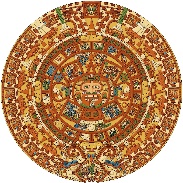 La Academia Dolores Huerta Charter Middle School “A Dual Language Charter Middle School”400 W.Bell St.Las Cruces, NM 88005Phone: 575-526-2984Fax: 575-523-5407 Please note that a quorum of the Governing Council might be established during a mentor meeting between Governing Council members and Las Montañas High School administration held on December 5, 2019 at 4:30PM at Las Montañas High School, but no business will be discussed. 